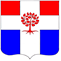 АдминистрацияПлодовского сельского поселенияПриозерского муниципального районаЛенинградской областиП О С Т А Н О В Л Е Н И Еот 29 декабря  2023 года                                № 342Об установлении размера платы за наём жилого помещения для нанимателей жилых помещений по договорам социального найма и договорам найма жилого помещения государственного или муниципального жилищного фонда, расположенного на территории Плодовского сельского поселения на 2024 годВ соответствии с  ст. 156 и ст. 158  Жилищного кодекса Российской Федерации,
 в соответствии с Федеральным законом от 06.10.2003г. № 131-ФЗ «Об общих принципах организации местного самоуправления в Российской Федерации», на основании Устава Плодовского сельского поселения, администрация ПОСТАНОВЛЯЕТ:1. Установить с 01.01.2024 года по 31.12.2024 года размер платы за наём жилого помещения  для нанимателей жилых помещений по договорам социального найма и договорам найма жилого помещения государственного или муниципального жилищного фонда, расположенного на территории Плодовского сельского поселения в размере 13,47 руб. с 1 кв. м. общей площади.2. Опубликовать настоящее постановление на официальном сайте Плодовского сельского поселения в сети Интернет и в СМИ.         3.Настоящее постановление вступает в силу с момента опубликования и применяется к правоотношениям, возникшим с 01 января 2024 года.4.Контроль за исполнением настоящего постановления оставляю за собой.Глава администрации                                                                                                   А. А. МихеевИсполн.: Шаров С.Н. те.л. 8(813)79 96-137 Разослано: дело-2, ЕИРЦ-1, УО ООО «ВЕРИС»-1.